Pielikums Nr.1 konkursa NolikumamIdentifikācijas Nr. JNP 2017/20pieteikums dalībai konkursāIepazinušies ar Jelgavas novada pašvaldības, Reģ. Nr. 90009118031, Pasta iela 37, Jelgava, LV-3001 (turpmāk – Pasūtītājs) organizētā iepirkuma „Brīvdabas āra trenažieru uzstādīšana Jelgavas novada Kalnciema, Lielplatones, Sesavas un Jaunsvirlaukas pagastos”, ID. Nr. JNP 2017/20, nolikumu (turpmāk – Nolikums), pieņemot visas Nolikumā noteiktās prasības,/pretendenta nosaukums/reģistrācijas numurs/ adrese/Iesniedzu piedāvājumu, kas sastāv no:1)šī pieteikuma, un Atlases dokumentiem,       2)Tehniskā piedāvājuma       3)Finanšu piedāvājuma,(turpmāk – Piedāvājums)apņemoties: veikt iepirkuma „Brīvdabas āra trenažieru uzstādīšanu Jelgavas novada Kalnciema, Lielplatones, Sesavas un Jaunsvirlaukas pagastos”, ID. Nr. JNP 2017/20 piegādi un uzstādīšanu, saskaņā ar Tehnisko specifikāciju, par kopējo cenu: Pakalpojuma kopējā cena bez pievienotās vērtības nodokļa (turpmāk –PVN): summa EUR (summa vārdiem euro), PVN 21%: summa EUR (summa vārdiem euro). Kopējā cena ar PVN: summa EUR (summa vārdiem euro),slēgt iepirkuma līgumu atbilstoši Nolikumā ietvertajam Iepirkuma līguma projektam,veikt piegādi un uzstādīšanu, saskaņā ar manu piedāvājumu iepirkuma līgumā noteiktajā kārtībā no iepirkuma līguma noslēgšanas līdz (pretendenta piedāvātais līguma izpildes termiņš) ,apņemamies līguma slēgšanas tiesību piešķiršanas gadījumā pildīt visus nolikumā izklāstītos nosacījumus un strādāt pie līguma izpildes. Mūsu rīcībā ir pietiekami resursi, lai nodrošinātu kvalitatīvu un iepirkuma prasībām atbilstošu pakalpojuma izpildi.apliecinām, ka piedāvājuma derīguma termiņš ir 90 (deviņdesmit) dienas. 3. Apliecinu, ka visas piedāvājumā sniegtās ziņas ir patiesas..Pielikums Nr.2 konkursa NolikumamIdentifikācijas Nr. JNP 2017/20PIEREDZES APRAKSTSIepirkumam “Brīvdabas āra trenažieru uzstādīšana Jelgavas novada Kalnciema, Lielplatones, Sesavas un Jaunsvirlaukas pagastos” ID Nr. JNP 2017/20Realizēto pakalpojumu sarakstsPretendents pakalpojumu sarakstā iekļauj piegādes, kas nodrošina nolikuma prasību izpildi. Pasūtītajam ir tiesības sniegto informāciju pārbaudīt, sazinoties ar norādīto pasūtītāju un pieprasot sniegtās informācijas apstiprinājumu.Pielikums Nr.3 konkursa NolikumamIdentifikācijas Nr. JNP 2017/20Tehniskā specifikācija, Tehniskais, Finanšu piedāvājumsIepirkumam “Brīvdabas āra trenažieru uzstādīšana Jelgavas novada Kalnciema, Lielplatones, Sesavas un Jaunsvirlaukas pagastos” ID Nr. JNP 2017/20Pielikums Nr.4 konkursa NolikumamIdentifikācijas Nr. JNP 2017/20LĪGUMS (projekts)Par brīvdabas āra trenažieru uzstādīšanu Jelgavas novada Kalnciema, Lielplatones, Sesavas un Jaunsvirlaukas pagastā Jelgavā,			 2017. gada ___.Jelgavas novada pašvaldība, reģ. Nr.90009118031, adrese - Pasta iela 37, Jelgava, LV-3001 (turpmāk – Pasūtītājs), tās izpilddirektora Ivara Romānova personā, no vienas puses, un ____________________(turpmāk – Izpildītājs), ______________________personā, kurš darbojas uz statūtu  pamata,  no otras puses (abas kopā un katra atsevišķi turpmāk-Puse), noslēdz šo līgumu (turpmāk – Līgums) par sekojošo:1. LĪGUMA PRIEKŠMETS1.1. Izpildītājs apņemas piegādāt un uzstādīt āra trenažierus (turpmāk-Prece), savukārt Pasūtītājs apņemas pieņemt Preci un samaksāt saskaņā ar Līguma noteikumiem. 1.2. Izpildītājs Preces piegādā un uzstāda atbilstoši tehniskai specifikācijai, tehniskajam un finanšu piedāvājumam (1.pielikums).1.3.Izpildītājs Preces piegādā un uzstāda Pasūtītāja norādītajā adresē:_________________________________________, savukārt Pasūtītājs piegādātās Preces pieņem atbilstoši Līguma noteikumiem.2. PUŠU PĀRSTĀVJI2.1. Līguma izpildes laikā Pasūtītājs operatīvai jautājumu risināšanai norīko kontaktpersonu________________, tālrunis: ______________, 2.2. Pasūtītāja kontaktpersonai šā Līguma izpratnē ir sekojošas pilnvaras:2.2.1. informēt Pasūtītāju par Preces piegādes gaitu, ievērojot konkrētā iepirkuma nosacījumus, kā arī par citiem jautājumiem, kas skar vai var skart Līguma izpildes gaitu.2.2.2. parakstīt darbu nodošanas-pieņemšanas aktus, konstatējot atbilstību esošajai situācijai šā Līguma izpratnē.2.3. Izpildītājs kā savu pārstāvi jautājumu operatīvai risināšanai norīko - , tālrunis:___________, e-pasts: ____________.3. LĪGUMA SUMMA3.1. Kopējā Līguma summa, ko veido Preces cena, tās piegāde un uzstādīšana tiek noteikta EUR __________________(____________________) apmērā, tajā skaitā PVN 21 % apmērā jeb EUR _______ (_______________________________). 4. SAMAKSAS UN PREČU PIEGĀDES KĀRTĪBA4.1. PASŪTĪTĀJS apņemas veikt šī līguma 1.1.punktā noteiktās Preces apmaksu 100% apmērā, 10 (desmit) darba dienu laikā pēc to piegādes, un saskaņā ar nodošanas-pieņemšanas aktu un IZPILDĪTĀJA izrakstītu rēķinu. 5. PUŠU TIESĪBAS UN PIENĀKUMI5.1. Pasūtītājs apņemas pieņemt piegādāto Preci, parakstot Preču pavadzīmi-rēķinu. Pasūtītājam nav tiesību atteikties pieņemt Preces (izņemot Līguma 5.5.punktā noteikto gadījumu), ja tās piegādātas atbilstoši Pasūtījumam.5.2. Preču pieņemšanas brīdī Pasūtītājs ir tiesīgs pārbaudīt Preces atbilstību Pasūtījumam. Parakstot Preču pavadzīmi-rēķinu, Pasūtītājs apliecina, ka Preces piegādātas atbilstošā apjomā un tām nav redzamu defektu, piegādātas saskaņā ar Līguma noteikumiem un pieņem tās bez iebildumiem.5.3. Gadījumā, ja Preču pieņemšanas brīdī Pasūtītājs konstatē, ka piegādātā Prece ir bojāta, neatbilst Līguma noteikumiem vai nav piegādāta pilnā apjomā, tiek sastādīts , kuru paraksta abas Puses. Pasūtītājs nepieņem bojātu Preci, un Izpildītājam ir pienākums to nomainīt pret kvalitatīvu aktā noteiktā termiņā.6. PUŠU ATBILDĪBA6.1. Līguma saistību neizpildes gadījumā vainīgā Puse atlīdzina otrai Pusei radītos tiešos zaudējumus.6.2. Par Līgumā noteiktā Preces piegādes termiņa nokavēšanu Pasūtītājs ir tiesīgs pieprasīt no Izpildītāja līgumsodu 0,5% apmērā no Līguma summas par katru nokavējuma dienu, bet kopsummā ne vairāk par 10% no Līguma summas.6.3. Par jebkuru Līgumā noteiktā apmaksas termiņa nokavējumu Izpildītājs ir tiesīgs pieprasīt no Pasūtītāja līgumsodu par katru nokavēto dienu 0,5% apmērā no Līguma cenas, bet kopsummā ne vairāk par 10% no Līguma summas.6.4. Līgumsoda samaksa neatbrīvo nevienu no Pusēm no līgumsaistību izpildes pilnā apjomā. Līgumsods netiek ieskaitīts zaudējumu apmērā.7. LĪGUMA IZBEIGŠANA7.1.  var tikt izbeigts Pusēm, noslēdzot rakstisku vienošanos vai jebkurā citā veidā, ievērojot normatīvo aktu prasības.7.2. Gadījumā, ja Izpildītājs kavējis Līguma 4.2. punktā noteikto saistību izpildes termiņu vairāk par 30 (trīsdesmit) dienām, Pasūtītājam ir tiesības vienpusēji lauzt Līgumu, rakstiski paziņojot par to Izpildītājam 5 (piecas) dienas iepriekš.7.3. Jebkurā gadījumā izbeidzot Līgumu, Pusēm ir pienākums ne ilgāk kā 20 (divdesmit) kalendāro dienu laikā veikt pilnu norēķinu, ieskaitot visu Līgumā minēto līgumsodu un zaudējumu atlīdzības samaksu.8. NEPĀRVARAMA VARA8.1. Neviena no Pusēm nav atbildīga par Līguma saistību neizpildi vai izpildes aizturēšanu, ja tā saistīta ar nepārvaramas varas apstākļiem. Ar nepārvaramu varu Līguma skaidrojumā saprotamas dabas katastrofas, stihiskas nelaimes, streiks, valsts varas un pārvaldes institūciju rīkojumi un citi apstākļi, kurus Pusēm nav bijis iespējams paredzēt vai novērst, bet kuri tieši ietekmēja Līgumā noteikto darbu izpildi. Gadījumā, ja augstākminētie apstākļi turpinās noteiktu laiku, saistību izpildes termiņš tiek pagarināts par attiecīgo laika periodu.8.2. Pusei, kurai saistību izpilde augstāk minēto apstākļu dēļ kļuvusi neiespējama, ne vēlāk kā 3 (trīs) darba dienu laikā pēc šādu apstākļu iestāšanās jāziņo otrai Pusei par šādu apstākļu rašanos.9. STRĪDU IZŠĶIRŠANAS KĀRTĪBA9.1. Visi strīdi, domstarpības un jebkura rakstura jautājumi, kuri radušies starp Pusēm saistībā ar Līguma izpildi, risināmi sarunu ceļā. Ja sarunu ceļā Pusēm neizdodas atrisināt domstarpības ilgāk nekā vienu mēnesi, tad tās risināmas tiesā normatīvajos aktos noteiktajā kārtībā.10. CITI NOTEIKUMI10.1.  stājas spēkā tā parakstīšanas brīdī un ir spēkā līdz pilnīgai saistību izpildei.10.2. Jebkuri grozījumi Līgumā vai ar tā izpildi saistītos dokumentos var tikt veikti, Pusēm noformējot attiecīgu rakstisku vienošanos, kas pēc abpusējas parakstīšanas kļūst par Līguma pielikumu un tā neatņemamu sastāvdaļu. 10.3.  sastādīts divos eksemplāros latviešu valodā, kas nodoti pa vienam katrai Pusei. Abiem eksemplāriem ir vienāds juridiskais spēks.10.4. Visas papildus vienošanās, pielikumi, protokoli, kurus parakstījušas Puses, ir Līguma neatņemama sastāvdaļa.PUŠU REKVIZĪTIPasūtītājs:	Izpildītājs:Pasūtītājs:Jelgavas novada pašvaldībaReģ.Nr. 90009118031Adrese: Pasta iela 37, Jelgava, LV-3001Pretendents:Adrese:Datums:Pretendenta kontaktpersona:(vārds, uzvārds, amats, telefons, e-pasts)Pretendenta Norēķinu rekvizīti:Citi uzņēmēji:(uz kuru iespējām konkrētā līguma izpildei balstās pretendents, saskaņā ar Nolikuma noteikumiem)Pretendenta pārstāvis(amats, paraksts, vārds, uzvārds, zīmogs)Pasūtītājs:Pretendents:Nr.p.k.Pakalpojuma nosaukums un veikto pakalpojumu īss raksturojums (jānorāda raksturlielumi, kas pierāda atbilstību nolikumā izvirzītajām prasībām)Pakalpojuma vērtība EUR bez PVN Pasūtītājs (nosaukums, reģistrācijas numurs, adrese, atbildīgā kontaktpersona (vadītājs) un tālrunis)Pakalpojuma veikšanas laiks (gads un mēnesis)Pretendenta pārstāvis(amats, paraksts, vārds, uzvārds, zīmogs)Nosaukums, attēlsPasūtītāja prasībasSkaits Cena EURbez PVNSumma EURBezPVNKombinētais brīvdabas trenažieris vilkšanai no augšas/Spiešanai no krūtīm sēdus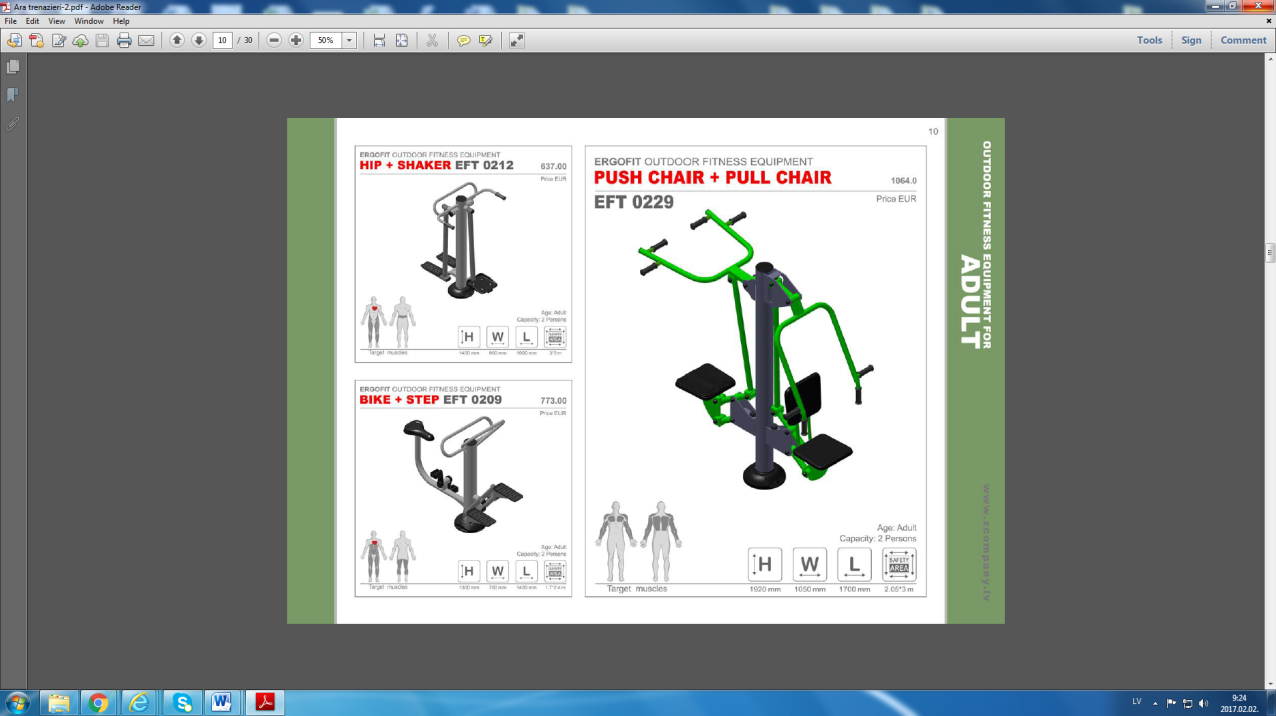 Materiāls un trenažiera apdares veids:Trenažieris izgatavots no izturīga metāla konstrukcijas, cinkots un pārklāts ar pulverkrāsas pārklājumu.  Trenažiera sēdvirsmas, rokturi, dekoratīvie elementi izgatavoti no izturīga plastikāta. Visas skrūvju vietas ir nosegtas ar plastmasas uzlikām. Komplektā ietilpst metāla armatūra betonēšanai zemē. Lietotāju skaits: 2 Lietotāja max. svars: 160 kgIzmēri mm:G 1500 -1750 P 1000 – 1260 A 1920 – 21003Slēpošanas trenažieris/ orbitreks nūjotājsMateriāls un trenažiera apdares veids:Trenažieris izgatavots no izturīga metāla konstrukcijas, cinkots un pārklāts ar pulverkrāsas pārklājumu.  Trenažiera sēdvirsmas, rokturi, dekoratīvie elementi izgatavoti no izturīga plastikāta. Visas skrūvju vietas ir nosegtas ar plastmasas uzlikām. Komplektā ietilpst metāla armatūra betonēšanai zemē. Lietotāju skaits: 1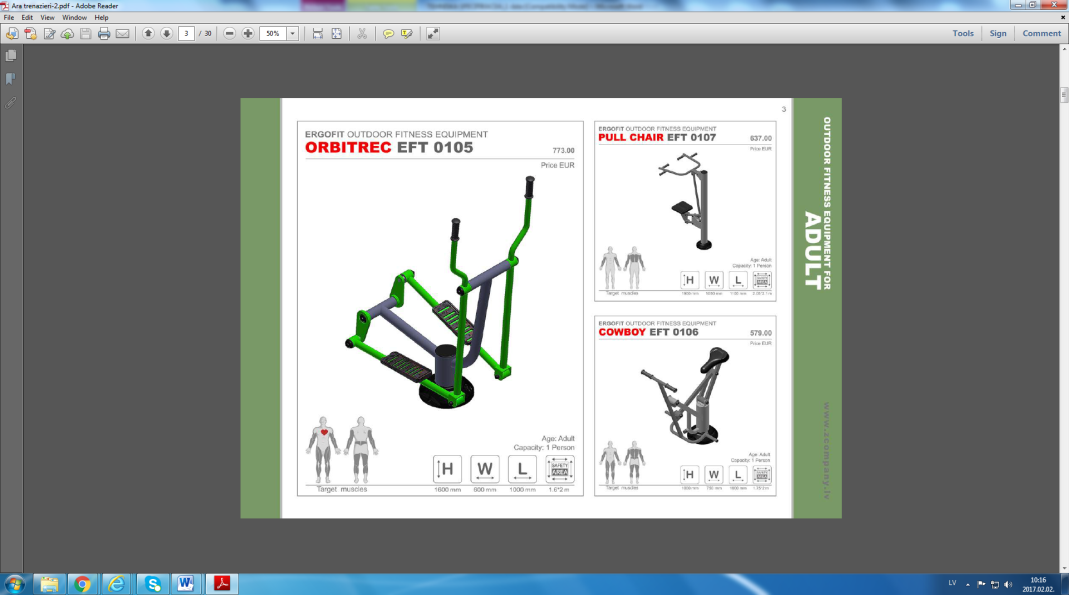 Lietotāja max. svars: 160 kgIzmēri mm:G 1000 - 1300 P 600 – 700 A 1600 – 16604Kombinētais brīvdabas trenažieris roku saliekšanai / vilkšanai no priekšas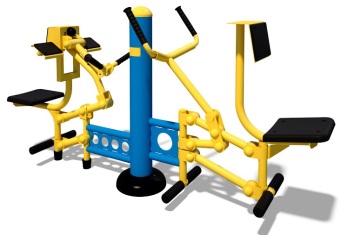 Materiāls un trenažiera apdares veids:Trenažieris izgatavots no izturīga metāla konstrukcijas, cinkots un pārklāts ar pulverkrāsas pārklājumu.  Trenažiera sēdvirsmas, rokturi, dekoratīvie elementi izgatavoti no izturīga plastikāta. Visas skrūvju vietas ir nosegtas ar plastmasas uzlikām. Komplektā ietilpst metāla armatūra betonēšanai zemē. Lietotāju skaits: 2 Lietotāja max. svars: 160 kgIzmēri mm:G 2000 -2100 P 550 - 600A 1000- 10803Trenažieris spiešanai ar kājām sēdus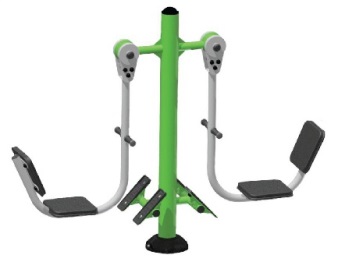 Materiāls un trenažiera apdares veids:Trenažieris izgatavots no izturīga metāla konstrukcijas, cinkots un pārklāts ar pulverkrāsas pārklājumu.  Trenažiera sēdvirsmas, rokturi, dekoratīvie elementi izgatavoti no izturīga plastikāta. Visas skrūvju vietas ir nosegtas ar plastmasas uzlikām. Komplektā ietilpst metāla armatūra betonēšanai zemē. Lietotāju skaits: 2 Lietotāja max. svars: 160 kgIzmēri mm:G 1750 -2500 P 490 – 510 A 1500 – 19002Brīvdabas trenažieris roku savēršanai/ “Taurenītis”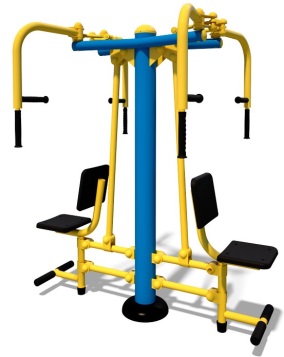 Materiāls un trenažiera apdares veids:Trenažieris izgatavots no izturīga metāla konstrukcijas, cinkots un pārklāts ar pulverkrāsas pārklājumu.  Trenažiera sēdvirsmas, rokturi, dekoratīvie elementi izgatavoti no izturīga plastikāta. Visas skrūvju vietas ir nosegtas ar plastmasas uzlikām. Komplektā ietilpst metāla armatūra betonēšanai zemē. Lietotāju skaits: 2 Lietotāja max. svars: 160 kgIzmēri mm: G 1500 -2000 P 350 – 750 A 1500 – 2000 1 Ritenis un steperis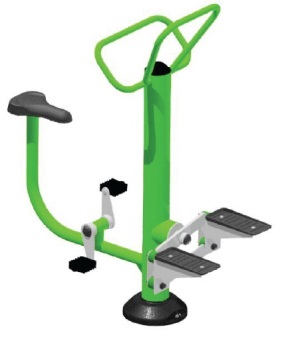 Materiāls un trenažiera apdares veids:Trenažieris izgatavots no izturīga metāla konstrukcijas, cinkots un pārklāts ar pulverkrāsas pārklājumu.  Trenažiera sēdvirsmas dekoratīvie elementi izgatavoti no izturīga plastikāta. Visas skrūvju vietas ir nosegtas ar plastmasas uzlikām. Komplektā ietilpst metāla armatūra betonēšanai zemē. Lietotāju skaits: 2 Lietotāja max. svars: 160 kgIzmēri mm: G 1600-2000 P 350 – 750A 1300 – 17001Vēdera preses un muguras trenažieris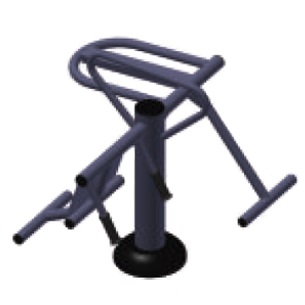 Materiāls un trenažiera apdares veids:Trenažieris izgatavots no izturīga metāla konstrukcijas, cinkots un pārklāts ar pulverkrāsas pārklājumu.  Trenažiera sēdvirsmas dekoratīvie elementi izgatavoti no izturīga plastikāta. Visas skrūvju vietas ir nosegtas ar plastmasas uzlikām. Komplektā ietilpst metāla armatūra betonēšanai zemē. Lietotāju skaits: 1Lietotāja max. svars: 160 kgIzmēri mm: G 1000-1400P 1100-1150A 1000 – 10501Velo/steps/kāju izvēršanas-savēršanas trenažieru komplekts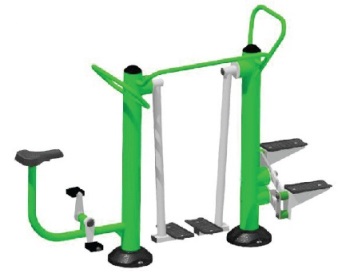 Materiāls un trenažiera apdares veids:Trenažieris izgatavots no izturīga metāla konstrukcijas, cinkots un pārklāts ar pulverkrāsas pārklājumu.  Trenažiera sēdvirsmas dekoratīvie elementi izgatavoti no izturīga plastikāta. Visas skrūvju vietas ir nosegtas ar plastmasas uzlikām. Komplektā ietilpst metāla armatūra betonēšanai zemē. Lietotāju skaits: 3Lietotāja max. svars: 160 kgIzmēri mm: G 2300-2500P 480-750A1300 -17001Kopā EUR bez PVNKopā EUR bez PVNKopā EUR bez PVNPVN 21% PVN 21% PVN 21% Kopsumma EUR ar PVNKopsumma EUR ar PVNKopsumma EUR ar PVN